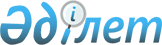 "2016-2018 жылдарға арналған Әйтеке би ауданының бюджетін бекіту туралы" 2015 жылғы 23 желтоқсандағы № 276 аудандық мәслихатының шешіміне өзгерістер енгізу туралы
					
			Мерзімі біткен
			
			
		
					Ақтөбе облысы Әйтеке би аудандық мәслихатының 2016 жылғы 13 сәуірдегі № 6 шешімі. Ақтөбе облысының Әділет департаментінде 2016 жылғы 28 сәуірде № 4872 болып тіркелді. 2017 жылдың 1 қаңтарына дейін қолданыста болды      Қазақстан Республикасының 2001 жылғы 23 қаңтардағы "Қазақстан Республикасындағы жергілікті мемлекеттік басқару және өзін-өзі басқару туралы" Заңының 6 бабына, Қазақстан Республикасының 2008 жылғы 4 желтоқсандағы Бюджеттік Кодексінің 9, 106 баптарына сәйкес, Әйтеке би аудандық мәслихаты ШЕШІМ ҚАБЫЛДАДЫ:

      1. 2015 жылғы 23 желтоқсандағы № 276 "2016 -2018 жылдарға арналған Әйтеке би ауданының бюджетін бекіту туралы" (нормативтік құқықтық актілердің мемлекеттік тіркеу тізілімінде № 4681 тіркелген, 2016 жылғы 4, 11 ақпандағы аудандық "Жаңалық жаршысы" газетінде жарияланған) шешіміне мынадай өзгерістер енгізілсін:

      1) 1 тармақта:

      1) тармақшасында:

      кірістер 

      "3 729 520,0" саңдар "3 761 377,0" саңдарымен ауыстырылсын; 

      оның ішінде: 

      трансферттердің түсімдері бойынша

      "3 023 070,0" саңдар "3 054 927,0" саңдарымен ауыстырылсын; 

      2) тармақшасында:

      шығындар 

      "3 778 417,2" саңдар "3 811 290,3" саңдарымен ауыстырылсын; 

      3) тармақшасында:

      таза бюджеттік кредит беру 

      "21 925,2" саңдар "308 581,0" саңдарымен ауыстырылсын; 

      оның ішінде:

      бюджеттік кредиттер 

      "31 815,0" саңдар "318 471,0" саңдарымен ауыстырылсын; 

      5) тармақшасында: 

      бюджет тапшылығы (профицит) 

      "-70 822,2" саңдар "-358 494,3" саңдарымен ауыстырылсын; 

      6) тармақшасында: 

      бюджет тапшылығын қаржыландыру (профицитін пайдалану) 

      "70 822,2" саңдар "358 494,3" саңдарымен ауыстырылсын; 

      2) көрсетілген шешімінің 1 қосымшасы осы шешімдегі 1 қосымшаға сәйкес жаңа редакцияда жазылсын.

      2. Осы шешім 2016 жылғы 1 қаңтардан бастап қолданысқа енгізіледі.

 2016 жылғы арналған Әйтеке би аудандық бюджеті
					© 2012. Қазақстан Республикасы Әділет министрлігінің «Қазақстан Республикасының Заңнама және құқықтық ақпарат институты» ШЖҚ РМК
				
      Аудандық мәслихаттың

Аудандық мәслихаттың

      сессия төрайымы

хатшысы

      С.Б Біртаева

Е.Б Таңсықбаев
Әйтеке би аудандық мәслихаттың 2016 жылғы13 сәуірдегі № 6 шешіміне1-ҚосымшаӘйтеке би аудандық мәслихаттың 2015 жылғы23 желтоқсандағы № 276 шешіміне1-ҚосымшаСанаты

Санаты

Санаты

Санаты

2016 жылға нақтылынған бюджет, мың теңге

Сыныбы

Сыныбы

Сыныбы

2016 жылға нақтылынған бюджет, мың теңге

Iшкi сыныбы

Iшкi сыныбы

2016 жылға нақтылынған бюджет, мың теңге

Атауы

2016 жылға нақтылынған бюджет, мың теңге

I.КІРІСТЕР

3761377,0

1

Салықтық түсімдер 

699520,0

01

Табыс салығы

164210,0

2

Жеке табыс салығы

164210,0

03

Әлеуметтік салық

145000,0

1

Әлеуметтік салық

145000,0

04

Меншікке салынатын салықтар

362820,0

1

Мүлікке салынатын салықтар

338420,0

3

Жер салығы

3265,0

4

Көлік құралдарына салынатын салық

18135,0

5

Бірыңғай жер салығы

3000,0

05

Тауарларға, жұмыстарға және қызметтерге салынатын ішкі салықтар

24790,0

2

Акциздер

3000,0

3

Табиғи және басқа ресурстарды пайдаланғаны үшін түсетін түсімдер

15700,0

4

Кәсiпкерлiк және кәсiби қызметтi жүргiзгенi үшiн алынатын алымдар

6090,0

08

Заңдық мәнді іс - әрекеттерді жасағаны және (немесе) оған уәкілеттігі бар мемлекеттік органдар немесе лаузымды адамдар құжаттар бергені үшін алынатын міндетті төлемдер

2700,0

1

Мемлекеттік баж

2700,0

2

Салықтық емес түсімдер

1665,0

01

Мемлекеттік меншіктен түсетін кірістер

735,0

5

Мемлекет меншігіндегі мүлікті жалға беруден түсетін кірістер

735,0

02

Мемлекеттік бюджеттен қаржыландырылатын мемлекеттік мекемелердің тауарларды (жұмыстарды, қызметтерді) өткізуінен түсетін түсімдер

150,0

1

Мемлекеттік бюджеттен қаржыландырылатын мемлекеттік мекемелердің тауарларды (жұмыстарды, қызметтерді) өткізуінен түсетін түсімдер

150,0

04

Мемлекеттік бюджеттен қаржыландырылатын, сондай-ақ Қазақстан Республикасы Ұлттық Банкінің бюджетінен (шығыстар сметасынан) қамтылатын және қаржыландырылатын мемлекеттік мекемелер салатын айыппұлдар, өсімпұлдар, санкциялар, өндіріп алулар

10,0

1

Мұнай секторы ұйымдарынан түсетін түсімдерді қоспағанда, мемлекеттік бюджеттен қаржыландырылатын, сондай-ақ Қазақстан Республикасы Ұлттық Банкінің бюджетінен (шығыстар сметасынан) ұсталатын және қаржыландырылатын мемлекеттік мекемелер салатын айыппұлдар, өсімпұлдар, санкциялар, өндіріп алулар

10,0

06

Өзге де салықтық емес түсiмдер

770,0

1

Өзге де салықтық емес түсiмдер

770,0

3

Негізгі капиталды сатудан түсетін түсімдер

5265,0

01

Мемлекеттік мекемелерге бекітілген мемлекеттік мүлікті сату

1000,0

1

Мемлекеттік мекемелерге бекітілген мемлекеттік мүлікті сату

1000,0

03

Жерді және материальдық емес активтерді сату

4265,0

1

Жерді сату

4265,0

4

Трансферттердің түсімдері

3054927,0

02

Мемлекеттік басқарудың жоғары тұрған органдарынан түсетін трансферттер

3054927,0

2

Облыстық бюджеттен түсетін трансферттер

3054927,0

Функционалдық тобы

Функционалдық тобы

Функционалдық тобы

Функционалдық тобы

Функционалдық тобы

Функционалдық тобы

Функционалдық тобы

Функционалдық тобы

Функционалдық тобы

Функционалдық тобы

2016 жылға нақтылынған бюджет, мың теңге

Кіші функционалдық тобы

Кіші функционалдық тобы

Кіші функционалдық тобы

Кіші функционалдық тобы

Кіші функционалдық тобы

Кіші функционалдық тобы

Кіші функционалдық тобы

Кіші функционалдық тобы

2016 жылға нақтылынған бюджет, мың теңге

ББ әкімшісі

ББ әкімшісі

ББ әкімшісі

ББ әкімшісі

ББ әкімшісі

ББ әкімшісі

2016 жылға нақтылынған бюджет, мың теңге

Бағдарлама

Бағдарлама

Бағдарлама

2016 жылға нақтылынған бюджет, мың теңге

Атауы

2016 жылға нақтылынған бюджет, мың теңге

II. ШЫҒЫНДАР

3811290,3

01

01

Жалпы сиппатағы мемлекеттік қызметтер 

354229,0

1

1

Мемлекеттiк басқарудың жалпы функцияларын орындайтын өкiлдi, атқарушы және басқа органдар

300507,0

112

112

112

Аудан (облыстық маңызы бар қала) мәслихатының аппараты

15330,0

001

001

Аудан (облыстық маңызы бар қала) мәслихатының қызметін қамтамасыз ету жөніндегі қызметтер

15330,0

122

122

122

Аудан (облыстық маңызы бар қала) әкімінің аппараты

71708,0

001

001

Аудан (облыстық маңызы бар қала) әкімінің қызметін қамтамасыз ету жөніндегі қызметтер

71708,0

123

123

123

Қаладағы аудан, аудандық маңызы бар қала, кент, ауыл, ауылдық округ әкімінің аппараты

213469,0

001

001

Қаладағы аудан, аудандық маңызы бар қала, кент, ауыл, ауылдық округ әкімінің қызметін қамтамасыз ету жөніндегі қызметтер

212469,0

022

022

Мемлекеттік органның күрделі шығыстары

1000,0

2

2

Қаржылық қызмет

22905,0

452

452

452

Ауданның (облыстық маңызы бар қаланың) қаржы бөлімі

22905,0

001

001

Ауданның (облыстық маңызы бар қаланың) бюджетін орындау және коммуналдық меншігін басқару саласындағы мемлекеттік саясатты іске асыру жөніндегі қызметтер

21805,0

003

003

Салық салу мақсатында мүлікті бағалауды жүргізу

600,0

010

010

Жекешелендіру, коммуналдық меншікті басқару, жекешелендіруден кейінгі қызмет және осыған байланысты дауларды реттеу

500,0

5

5

Жоспарлау және статистикалық қызмет

14257,0

453

453

453

Ауданның (облыстық маңызы бар қаланың) экономика және бюджеттік жоспарлау бөлімі

14257,0

001

001

Экономикалық саясатты, мемлекеттік жоспарлау жүйесін қалыптастыру және дамыту саласындағы мемлекеттік саясатты іске асыру жөніндегі қызметтер

14257,0

9

9

Жалпы сипаттағы өзге де мемлекеттiк қызметтер

16560,0

495

495

495

Ауданның (облыстық маңызы бар қаланың) құрылыс, сәулет, тұрғын үй-коммуналдық шаруашылығы, жолаушылар көлігі және автомобиль жолдары бөлімі

16560,0

001

001

Жергілікті деңгейде сәулет, құрылыс, тұрғын үй-коммуналдық шаруашылық, жолаушылар көлігі және автомобиль жолдары саласындағы мемлекеттік саясатты іске асыру жөніндегі қызметтер

15560,0

040

040

Мемлекеттік органдардың объектілерін дамыту

1000,0

02

02

Қорғаныс

9644,0

1

1

Әскери мұқтаждар

3317,0

122

122

122

Аудан (облыстық маңызы бар қала) әкімінің аппараты

3317,0

005

005

Жалпыға бірдей әскери міндетті атқару шеңберіндегі іс-шаралар

3317,0

2

2

Төтенше жағдайлар жөнiндегi жұмыстарды ұйымдастыру

6327,0

122

122

122

Аудан (облыстық маңызы бар қала) әкімінің аппараты

6327,0

006

006

Аудан (облыстық маңызы бар қала) ауқымындағы төтенше жағдайлардың алдын алу және оларды жою

3210,0

007

007

Аудандық (қалалық) ауқымдағы дала өрттерінің, сондай-ақ мемлекеттік өртке қарсы қызмет органдары құрылмаған елдi мекендерде өрттердің алдын алу және оларды сөндіру жөніндегі іс-шаралар

3117,0

04

04

Бiлiм беру

2592186,0

1

1

Мектепке дейiнгi тәрбие және оқыту

283754,0

464

464

464

Ауданның (облыстық маңызы бар қаланың) білім бөлімі

278844,0

009

009

Мектепке дейінгі тәрбие мен оқыту ұйымдарының қызметін қамтамасыз ету

13195,0

040

040

Мектепке дейінгі білім беру ұйымдарында мемлекеттік білім беру тапсырысын іске асыруға

265649,0

495

495

495

Ауданның (облыстық маңызы бар қаланың) құрылыс, сәулет, тұрғын үй-коммуналдық шаруашылығы, жолаушылар көлігі және автомобиль жолдары бөлімі

4910,0

037

037

Мектепке дейiнгi тәрбие және оқыту объектілерін салу және реконструкциялау

4910,0

2

2

Бастауыш, негізгі орта және жалпы орта білім беру

2231916,0

123

123

123

Қаладағы аудан, аудандық маңызы бар қала, кент, ауыл, ауылдық округ әкімінің аппараты

1921,0

005

005

Ауылдық жерлерде балаларды мектепке дейін тегін алып баруды және кері алып келуді ұйымдастыру

1921,0

464

464

464

Ауданның (облыстық маңызы бар қаланың) білім бөлімі

2190094,0

003

003

Жалпы білім беру

2163458,0

006

006

Балаларға қосымша білім беру

26636,0

465

465

465

Ауданның (облыстық маңызы бар қаланың) дене шынықтыру және спорт бөлімі

38751,0

017

017

Балалар мен жасөспірімдерге спорт бойынша қосымша білім беру

38751,0

495

495

495

Ауданның (облыстық маңызы бар қаланың) құрылыс, сәулет, тұрғын үй-коммуналдық шаруашылығы, жолаушылар көлігі және автомобиль жолдары бөлімі

1150,0

059

059

Бастауыш, негізгі орта және жалпы орта білім беру объектілерін салу және реконструкциялау

1150,0

9

9

Бiлiм беру саласындағы өзге де қызметтер

76516,0

464

464

464

Ауданның (облыстық маңызы бар қаланың) білім бөлімі

76516,0

001

001

Жергілікті деңгейде білім беру саласындағы мемлекеттік саясатты іске асыру жөніндегі қызметтер

24038,0

005

005

Ауданның (облыстық маңызы бар қаланың) мемлекеттік білім беру мекемелер үшін оқулықтар мен оқу-әдiстемелiк кешендерді сатып алу және жеткізу

25000,0

007

007

Аудандық (қалалық) ауқымдағы мектеп олимпиадаларын және мектептен тыс іс-шараларды өткiзу

2516,0

015

015

Жетім баланы (жетім балаларды) және ата-аналарының қамқорынсыз қалған баланы (балаларды) күтіп-ұстауға қамқоршыларға (қорғаншыларға) ай сайынға ақшалай қаражат төлемі

9000,0

029

029

Балалар мен жасөспірімдердің психикалық денсаулығын зерттеу және халыққа психологиялық-медициналық-педагогикалық консультациялық көмек көрсету

15462,0

067

067

Ведомстволық бағыныстағы мемлекеттік мекемелерінің және ұйымдарының күрделі шығыстары

500,0

06

06

Әлеуметтiк көмек және әлеуметтiк қамсыздандыру

177743,0

1

1

Әлеуметтiк қамсыздандыру

29875,0

451

451

451

Ауданның (облыстық маңызы бар қаланың) жұмыспен қамту және әлеуметтік бағдарламалар бөлімі

28458,0

005

005

Мемлекеттік атаулы әлеуметтік көмек

634,0

016

016

18 жасқа дейінгі балаларға мемлекеттік жәрдемақылар

27824,0

464

464

464

Ауданның (облыстық маңызы бар қаланың) білім бөлімі

1417,0

030

030

Патронат тәрбиешілерге берілген баланы (балаларды) асырап бағу

1417,0

2

2

Әлеуметтiк көмек

123714,0

123

123

123

Қаладағы аудан, аудандық маңызы бар қала, кент, ауыл, ауылдық округ әкімінің аппараты

6690,0

003

003

Мұқтаж азаматтарға үйінде әлеуметтік көмек көрсету

6690,0

451

451

451

Ауданның (облыстық маңызы бар қаланың) жұмыспен қамту және әлеуметтік бағдарламалар бөлімі

117024,0

002

002

Жұмыспен қамту бағдарламасы

42261,0

004

004

Ауылдық жерлерде тұратын денсаулық сақтау, білім беру, әлеуметтік қамтамасыз ету, мәдениет, спорт және ветеринар мамандарына отын сатып алуға Қазақстан Республикасының заңнамасына сәйкес әлеуметтік көмек көрсету

16820,0

007

007

Жергілікті өкілетті органдардың шешімі бойынша мұқтаж азаматтардың жекелеген топтарына әлеуметтік көмек

48473,0

017

017

Мүгедектерді оңалту жеке бағдарламасына сәйкес, мұқтаж мүгедектерді міндетті гигиеналық құралдармен және ымдау тілі мамандарының қызмет көрсетуін, жеке көмекшілермен қамтамасыз ету

9470,0

9

9

Әлеуметтiк көмек және әлеуметтiк қамтамасыз ету салаларындағы өзге де қызметтер

24154,0

451

451

451

Ауданның (облыстық маңызы бар қаланың) жұмыспен қамту және әлеуметтік бағдарламалар бөлімі

24154,0

001

001

Жергілікті деңгейде халық үшін әлеуметтік бағдарламаларды жұмыспен қамтуды қамтамасыз етуді іске асыру саласындағы мемлекеттік саясатты іске асыру жөніндегі қызметтер

23600,0

011

011

Жәрдемақыларды және басқа да әлеуметтік төлемдерді есептеу, төлеу мен жеткізу бойынша қызметерге ақы төлеу

554,0

07

07

Тұрғын үй-коммуналдық шаруашылық

101268,2

1

1

Тұрғын үй шаруашылығы

27733,0

464

464

464

Ауданның (облыстық маңызы бар қаланың) білім бөлімі

16533,0

026

026

Жұмыспен қамту 2020 жол картасы бойынша қалаларды және ауылдық елді мекендерді дамыту шеңберінде объектілерді жөндеу

16533,0

495

495

495

Ауданның (облыстық маңызы бар қаланың) құрылыс, сәулет, тұрғын үй-коммуналдық шаруашылығы, жолаушылар көлігі және автомобиль жолдары бөлімі

11200,0

011

011

Азматтардың жекелген санаттарын тұрғын үймен қамтамасыз ету

900,0

020

020

Кондоминиум объектілеріне техникалық паспорттар дайындау

300,0

033

033

Инженерлік-коммуникациялық инфрақұрылымды жобалау, дамыту және (немесе) жайластыру

10000,0

2

2

Коммуналдық шаруашылық

52364,2

123

123

123

Қаладағы аудан, аудандық маңызы бар қала, кент, ауыл, ауылдық округ әкімінің аппараты

600,0

014

014

Елді мекендерді сумен жабдықтауды ұйымдастыру

600,0

495

495

495

Ауданның (облыстық маңызы бар қаланың) құрылыс, сәулет, тұрғын үй-коммуналдық шаруашылығы, жолаушылар көлігі және автомобиль жолдары бөлімі

51764,2

016

016

Сумен жабдықтау және су бұру жүйесінің жұмыс істеуі

16300,2

027

027

Ауданның (облыстық маңызы бар қаланың) коммуналдық меншігіндегі газ жүйелерін пайдалануды ұйымдастыру

15943,0

058

058

Ауылдық елді мекендердегі сумен жабдықтау және су бұру жүйелерін дамыту

19521,0

3

3

Елді-мекендерді көркейту

21171,0

123

123

123

Қаладағы аудан, аудандық маңызы бар қала, кент, ауыл, ауылдық округ әкімінің аппараты

13611,0

008

008

Елді мекендердегі көшелерді жарықтандыру

9156,0

009

009

Елді мекендердің санитариясын қамтамасыз ету

1500,0

011

011

Елді мекендерді абаттандыру мен көгалдандыру

2955,0

495

495

495

Ауданның (облыстық маңызы бар қаланың) құрылыс, сәулет, тұрғын үй-коммуналдық шаруашылығы, жолаушылар көлігі және автомобиль жолдары бөлімі

7560,0

025

025

Елді мекендердегі көшелерді жарықтандыру

7560,0

08

08

Мәдениет, спорт, туризм және ақпараттық кеңістiк

154496,0

1

1

Мәдениет саласындағы қызмет

65564,0

455

455

455

Ауданның (облыстық маңызы бар қаланың) мәдениет және тілдерді дамыту бөлімі

65094,0

003

003

Мәдени-демалыс жұмысын қолдау

65094,0

495

495

495

Ауданның (облыстық маңызы бар қаланың) құрылыс, сәулет, тұрғын үй-коммуналдық шаруашылығы, жолаушылар көлігі және автомобиль жолдары бөлімі

470,0

036

036

Мәдениет объектілерін дамыту

470,0

2

2

Спорт

8113,0

465

465

465

Ауданның (облыстық маңызы бар қаланың) дене шынықтыру және спорт бөлімі

8113,0

001

001

Жергілікті деңгейде дене шынықтыру және спорт саласындағы мемлекеттік саясатты іске асыру жөніндегі қызметтер

6413,0

006

006

Аудандық (облыстық маңызы бар қалалық) деңгейде спорттық жарыстар өткiзу

700,0

007

007

Әртүрлi спорт түрлерi бойынша аудан (облыстық маңызы бар қала) құрама командаларының мүшелерiн дайындау және олардың облыстық спорт жарыстарына қатысуы

1000,0

3

3

Ақпараттық кеңiстiк

58208,0

455

455

455

Ауданның (облыстық маңызы бар қаланың) мәдениет және тілдерді дамыту бөлімі

52208,0

006

006

Аудандық (қалалық) кiтапханалардың жұмыс iстеуi

51538,0

007

007

Мемлекеттiк тiлдi және Қазақстан халқының басқа да тiлдерін дамыту

670,0

456

456

456

Ауданның (облыстық маңызы бар қаланың) ішкі саясат бөлімі

6000,0

002

002

Мемлекеттік ақпараттық саясат жүргізу жөніндегі қызметтер

6000,0

9

9

Мәдениет, спорт, туризм және ақпараттық кеңiстiктi ұйымдастыру жөнiндегi өзге де қызметтер

22611,0

455

455

455

Ауданның (облыстық маңызы бар қаланың) мәдениет және тілдерді дамыту бөлімі

9286,0

001

001

Жергілікті деңгейде тілдерді және мәдениетті дамыту саласындағы мемлекеттік саясатты іске асыру жөніндегі қызметтер

6081,0

032

032

Ведомстволық бағыныстағы мемлекеттік мекемелерінің және ұйымдарының күрделі шығыстары

3205,0

456

456

456

Ауданның (облыстық маңызы бар қаланың) ішкі саясат бөлімі

13325,0

001

001

Жергілікті деңгейде ақпарат, мемлекеттілікті нығайту және азаматтардың әлеуметтік сенімділігін қалыптастыру саласында мемлекеттік саясатты іске асыру жөніндегі қызметтер

8914,0

003

003

Жастар саясаты саласында іс-шараларды іске асыру

4411,0

10

10

Ауыл, су, орман, балық шаруашылығы, ерекше қорғалатын табиғи аумақтар, қоршаған ортаны және жануарлар дүниесін қорғау, жер қатынастары

102353,0

1

1

Ауыл шаруашылығы

45502,0

453

453

453

Ауданның (облыстық маңызы бар қаланың) экономика және бюджеттік жоспарлау бөлімі

9727,0

099

099

Мамандардың әлеуметтік көмек көрсетуі жөніндегі шараларды іске асыру

9727,0

462

462

462

Ауданның (облыстық маңызы бар қаланың) ауыл шаруашылығы бөлімі

16471,4

001

001

Жергілікте деңгейде ауыл шаруашылығы саласындағы мемлекеттік саясатты іске асыру жөніндегі қызметтер

16471,4

473

473

473

Ауданның (облыстық маңызы бар қаланың) ветеринария бөлімі

19303,6

001

001

Жергілікті деңгейде ветеринария саласындағы мемлекеттік саясатты іске асыру жөніндегі қызметтер

6416,6

005

005

Мал көмінділерінің (биотермиялық шұңқырлардың) жұмыс істеуін қамтамасыз ету

1960,0

007

007

Қаңғыбас иттер мен мысықтарды аулауды және жоюды ұйымдастыру

1500,0

008

008

Алып қойылатын және жойылатын ауру жануарлардың, жануарлардан алынатын өнімдер мен шикізаттың құнын иелеріне өтеу

7927,0

010

010

Ауыл шаруашылығы жануарларын сәйкестендіру жөніндегі іс-шараларды өткізу

1500,0

6

6

Жер қатынастары

7607,0

463

463

463

Ауданның (облыстық маңызы бар қаланың) жер қатынастары бөлімі

7607,0

001

001

Аудан (облыстық маңызы бар қала) аумағында жер қатынастарын реттеу саласындағы мемлекеттік саясатты іске асыру жөніндегі қызметтер

7607,0

9

9

Ауыл, су, орман, балық шаруашылығы, қоршаған ортаны қорғау және жер қатынастары саласындағы басқа да қызметтер

49244,0

473

473

473

Ауданның (облыстық маңызы бар қаланың) ветеринария бөлімі

49244,0

011

011

Эпизоотияға қарсы іс-шаралар жүргізу

49244,0

12

12

Көлiк және коммуникация

227906,0

1

1

Автомобиль көлiгi

227906,0

123

123

123

Қаладағы аудан, аудандық маңызы бар қала, кент, ауыл, ауылдық округ әкімінің аппараты

29445,0

013

013

Аудандық маңызы бар қалаларда, кенттерде, ауылдарда, ауылдық округтерде автомобиль жолдарының жұмыс істеуін қамтамасыз ету

29445,0

495

495

495

Ауданның (облыстық маңызы бар қаланың) құрылыс, сәулет, тұрғын үй-коммуналдық шаруашылығы, жолаушылар көлігі және автомобиль жолдары бөлімі

198461,0

045

045

Аудандық маңызы бар автомобиль жолдарын және елді-мекендердің көшелерін күрделі және орташа жөндеу

198461,0

13

13

Басқалар

45646,0

3

3

Кәсiпкерлiк қызметтi қолдау және бәсекелестікті қорғау

7206,0

469

469

469

Ауданның (облыстық маңызы бар қаланың) кәсіпкерлік бөлімі

7206,0

001

001

Жергілікті деңгейде кәсіпкерлікті дамыту саласындағы мемлекеттік саясатты іске асыру жөніндегі қызметтер

6206,0

003

003

Кәсіпкерлік қызметті қолдау

1000,0

9

9

Басқалар

38440,0

123

123

123

Қаладағы аудан, аудандық маңызы бар қала, кент, ауыл, ауылдық округ әкімінің аппараты

23640,0

040

040

"Өңірлерді дамыту" Бағдарламасы шеңберінде өңірлерді экономикалық дамытуға жәрдемдесу бойынша шараларды іске асыру

23640,0

452

452

452

Ауданның (облыстық маңызы бар қаланың) қаржы бөлімі

14800,0

012

012

Ауданның (облыстық маңызы бар қаланың) жергілікті атқарушы органының резерві

14800,0

15

15

Трансферттер

45819,1

1

1

Трансферттер

45819,1

452

452

452

Ауданның (облыстық маңызы бар қаланың) қаржы бөлімі

45819,1

006

006

Пайдаланылмаған (толық пайдаланылмаған) нысаналы трансферттерді қайтару

1016,1

024

024

Мемлекеттік органдардың функцияларын мемлекеттік басқарудың төмен тұрған деңгейлерінен жоғарғы деңгейлерге беруге байланысты жоғары тұрған бюджеттерге берілетін ағымдағы нысаналы трансферттер

9003,0

051

051

Жергілікті өзін-өзі басқару органдарына берілетін трансферттер

35800,0

 III. Таза бюджеттік кредит беру

308581,0

Бюджеттік кредиттер

318471,0

07

07

Тұрғын үй-коммуналдық шаруашылық

286656,0

1

1

Тұрғын үй шаруашылығы

286656,0

495

495

495

Ауданның (облыстық маңызы бар қаланың) құрылыс, сәулет, тұрғын үй-коммуналдық шаруашылығы, жолаушылар көлігі және автомобиль жолдары бөлімі

286656,0

053

053

Жылу, сумен жабдықтау және су бұру жүйелерін реконструкция және құрылыс үшін кредит беру

286656,0

10

10

Ауыл, су, орман, балық шаруашылығы, ерекше қорғалатын табиғи аумақтар, қоршаған ортаны және жануарлар дүниесін қорғау, жер қатынастары

31815,0

1

1

Ауыл шаруашылығы

31815,0

453

453

453

Ауданның (облыстық маңызы бар қаланың) экономика және бюджеттік жоспарлау бөлімі

31815,0

006

006

Мамандарды әлеуметтік қолдау шараларын іске асыру үшін бюджеттік несиелер

31815,0

Санаты

Санаты

Санаты

Санаты

Санаты

Санаты

Санаты

Санаты

Санаты

Санаты

2016 жылға бекітілген бюджет, мың теңге

Сыныбы

Сыныбы

Сыныбы

Сыныбы

Сыныбы

Сыныбы

Сыныбы

Сыныбы

2016 жылға бекітілген бюджет, мың теңге

Iшкi сыныбы

Iшкi сыныбы

Iшкi сыныбы

Iшкi сыныбы

Iшкi сыныбы

Iшкi сыныбы

2016 жылға бекітілген бюджет, мың теңге

Атауы

Атауы

Атауы

2016 жылға бекітілген бюджет, мың теңге

5

5

Бюджеттік кредиттерді өтеу

Бюджеттік кредиттерді өтеу

Бюджеттік кредиттерді өтеу

9890,0

01

01

Бюджеттік кредиттерді өтеу

Бюджеттік кредиттерді өтеу

Бюджеттік кредиттерді өтеу

9890,0

1

1

1

Мемлекеттік бюджеттен берілген бюджеттік кредиттерді өтеу

Мемлекеттік бюджеттен берілген бюджеттік кредиттерді өтеу

Мемлекеттік бюджеттен берілген бюджеттік кредиттерді өтеу

9890,0

IV. Қаржы активтерімен жасалатын операция бойынша сальдо

IV. Қаржы активтерімен жасалатын операция бойынша сальдо

IV. Қаржы активтерімен жасалатын операция бойынша сальдо

0,0

V. Бюджет тапшылығы (профицит)

V. Бюджет тапшылығы (профицит)

V. Бюджет тапшылығы (профицит)

-358494,3

VI. Бюджет тапшылығын қаржыландыру (профицитін пайдалану)

VI. Бюджет тапшылығын қаржыландыру (профицитін пайдалану)

VI. Бюджет тапшылығын қаржыландыру (профицитін пайдалану)

358494,3

7

7

Қарыздар түсімі

Қарыздар түсімі

Қарыздар түсімі

318471,0

01

01

Мемлекеттік ішкі қарыздар

Мемлекеттік ішкі қарыздар

Мемлекеттік ішкі қарыздар

318471,0

2

2

2

Қарыз алу келісім шарттары

Қарыз алу келісім шарттары

Қарыз алу келісім шарттары

318471,0

Функционалдық тобы

Функционалдық тобы

Функционалдық тобы

Функционалдық тобы

Функционалдық тобы

Функционалдық тобы

Функционалдық тобы

Функционалдық тобы

Функционалдық тобы

Функционалдық тобы

2016 жылға нақтылынған бюджет, мың теңге

Кіші функционалдық тобы

Кіші функционалдық тобы

Кіші функционалдық тобы

Кіші функционалдық тобы

Кіші функционалдық тобы

Кіші функционалдық тобы

Кіші функционалдық тобы

Кіші функционалдық тобы

2016 жылға нақтылынған бюджет, мың теңге

ББ әкімшісі

ББ әкімшісі

ББ әкімшісі

ББ әкімшісі

ББ әкімшісі

ББ әкімшісі

2016 жылға нақтылынған бюджет, мың теңге

Бағдарлама

Бағдарлама

Бағдарлама

Бағдарлама

2016 жылға нақтылынған бюджет, мың теңге

Атауы

Атауы

2016 жылға нақтылынған бюджет, мың теңге

16

16

Қарыздарды өтеу

Қарыздарды өтеу

9890,0

1

1

Қарыздарды өтеу

Қарыздарды өтеу

9890,0

452

452

Ауданның (облыстық маңызы бар қаланың) қаржы бөлімі

Ауданның (облыстық маңызы бар қаланың) қаржы бөлімі

9890,0

008

008

Жергілікті атқарушы органның жоғары тұрған бюджет алдындағы борышын өтеу

Жергілікті атқарушы органның жоғары тұрған бюджет алдындағы борышын өтеу

9890,0

Санаты

Санаты

Санаты

Санаты

Санаты

Санаты

Санаты

Санаты

Санаты

Санаты

2016 жылға бекітілген бюджет, мың теңге

Сыныбы

Сыныбы

Сыныбы

Сыныбы

Сыныбы

Сыныбы

Сыныбы

Сыныбы

Сыныбы

2016 жылға бекітілген бюджет, мың теңге

Iшкi сыныбы

Iшкi сыныбы

Iшкi сыныбы

Iшкi сыныбы

Iшкi сыныбы

Iшкi сыныбы

Iшкi сыныбы

2016 жылға бекітілген бюджет, мың теңге

Атауы

Атауы

Атауы

Атауы

Атауы

2016 жылға бекітілген бюджет, мың теңге

8

Бюджет қаражатының пайдаланылатын қалдықтары

Бюджет қаражатының пайдаланылатын қалдықтары

Бюджет қаражатының пайдаланылатын қалдықтары

Бюджет қаражатының пайдаланылатын қалдықтары

Бюджет қаражатының пайдаланылатын қалдықтары

49913,3

01

01

Бюджет қаражаты қалдықтары

Бюджет қаражаты қалдықтары

Бюджет қаражаты қалдықтары

Бюджет қаражаты қалдықтары

Бюджет қаражаты қалдықтары

49913,3

1

1

Бюджет қаражатының бос қалдықтары

Бюджет қаражатының бос қалдықтары

Бюджет қаражатының бос қалдықтары

Бюджет қаражатының бос қалдықтары

Бюджет қаражатының бос қалдықтары

49913,3

